Цель работы: приобретение практических навыков  работы с алгебраическим выражениями для функций издержек, а также расчёта разных видов издержек организаций расчётным и графическим путём.Вариант 8.ЗаданиеФункция общих издержек предприятия имеет вид:Определить алгебраические выражение для FC, VC, ATC, AFC, AVC, MC и построить графики 4-х последних разновидностей издержек при выпуске: Q = 10; 20; … 150. Определить оптимальный объем производства (графическим способом, расчётным путём и сделать сравнительный анализ).РешениеПостоянные издержки, которые не зависят от объема продукции:Переменные издержки, зависящие от объема продукции:Средние издержки:
	ATC - средние общие; AFC - средние постоянные; AVC - средние переменные;Предельные издержки:Определим оптимальный объем производства:Построим графики издержек Графики издержек: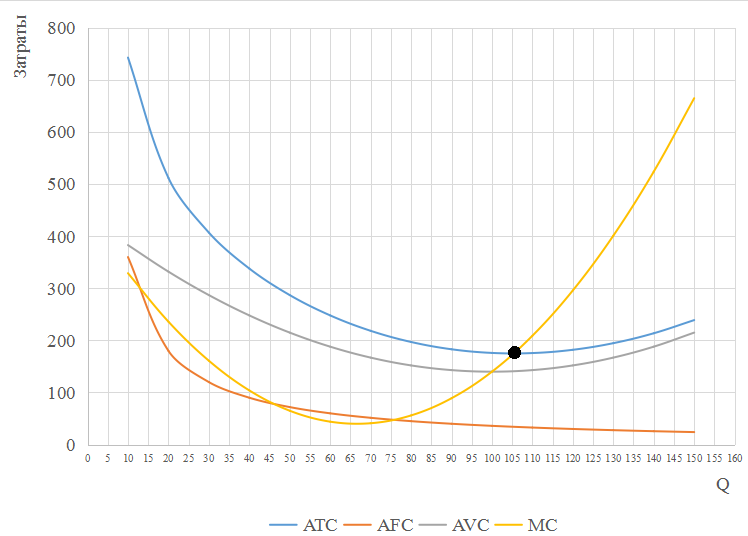 Точкой обозначен оптимальный объем производства, равный ≈ 105 ед. продукции. Определим погрешность: Таким образом, вычисление оптимального объема производства расчётным путём является более точным способом. При этом графический способ более лёгкий для воспроизведения.QFCVCATCAFCAVCMC10360038307433603833292036006640512180332236303600861040712028716140360099203389024810450360010750287722156560360011280248601884470360011690218,4351,431674180360012160197451525690360012870183401438910036001400017636140140110360015730175,7332,7314320912036001824018230152296130360021710194,6927,69167401140360026320213,7125,7118852415036003225023924215665